ПРОЕКТГлава муниципального округаГагаринский                                                                                                    Е.Л. Русакова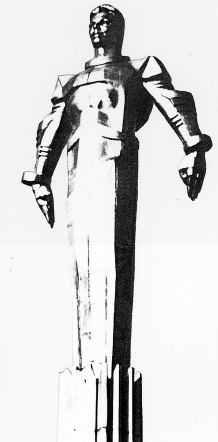 Повестка очередного заседания № 23Совета депутатов муниципального округа Гагаринский            дата проведения:             26.06.2018 года            время проведения:          19-00 место проведения:           Университетский проспект, д.5Зал заседанийВопрос, внесенный на заседаниеДокладчикВремя обсуждения вопроса1.Об исполнении бюджета  муниципального округа Гагаринский в городе Москве за 2017 годЭ.К. Шагиахметова Е.Л. Русакова19:0010 мин.2.О плане заседаний Совета депутатов муниципального округа Гагаринский на III квартал 2018 годаЕ.Л. Русакова19:1010 мин.3.Об утверждении графика приема населения депутатами Совета депутатов муниципального округа Гагаринский на III квартал 2018 годаЕ.Л. Русакова19:2010 мин.4.О согласовании сводного районного календарного плана по культурной, досуговой, социально-воспитательной, физкультурно-оздоровительной и спортивной работе с населением по месту жительства на III квартал 2018 годаЯ.А. ДавидовичЕ.Л. Русакова19:3010 мин.5.О внесении  изменений в решение Совета депутатов муниципального округа Гагаринский в городе Москве от 24.04.2018г. №19/2 «О согласовании направления средств стимулирования управы Гагаринского района города Москвы на проведение мероприятий по благоустройству дворовых территории Гагаринского района города Москвы в 2018 году»Я.М. Фахми Е.Л. Русакова19:4010 мин.6.Об отчете Главы муниципального округа Гагаринский в городе Москве за период сентябрь-декабрь 2017 годаЕ.Л. Русакова19:5030 мин.7.Разное